.No Tag No RestartSESSION 1 : PRISSY WALK R , L - JAZZ BOXSESSION 2: R/L FRONT TOUCH, SIDE TOUCH – R/L STEP TO SIDE – L/R CLOSE TOGETHERSESSION 3 : STEP R TO SIDE – CHASSE – L CROSS BACK RECOVER ON R– CHASSESESSION 4 : JAZZ BOX (1/4 TURN RIGHT) – R TOUCH – L TOUCHENJOY THE DANCE!CONTACT: lindasalon.id@gmail.comI Got Your Back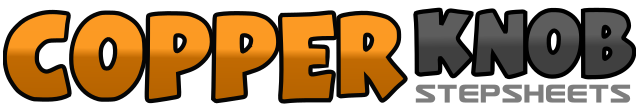 .......Count:32Wall:4Level:Beginner.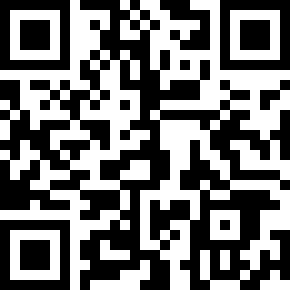 Choreographer:Linda Oei (INA) - December 2018Linda Oei (INA) - December 2018Linda Oei (INA) - December 2018Linda Oei (INA) - December 2018Linda Oei (INA) - December 2018.Music:Fix You Up - Sheryl SheinafiaFix You Up - Sheryl SheinafiaFix You Up - Sheryl SheinafiaFix You Up - Sheryl SheinafiaFix You Up - Sheryl Sheinafia........1, 2Cross Walk On Right – Hold3, 4Cross Walk On Left – Hold5,6, 7, 8Cross Over R - Step L Back - Step R To Side - Step L Together1, 2, 3, 4R Front Touch – R Touch Beside L – Step R To Side – L Close Together5, 6, 7, 8L Front Touch – L Touch Beside R – Step L To Side – R Close Together1, 2Step R To Side – L Close Together3 & 4Step R To Side – L Close Together – Step R To Side5, 6L Cross Back Recover On R7 & 8Step L To Side – R Close Together – Step L To Side1, 2, 3, 4¼ Turn Right – R Cross Over – Step L Back – Step R To Side – Step L Together5, 6R Touch Beside L, R Close Together7, 8L Touch Beside R, L Close Together